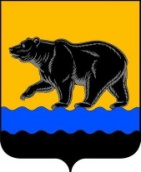 КОМИССИЯ ПО ПРОФИЛАКТИКЕ ПРАВОНАРУШЕНИЙВ ГОРОДЕ НЕФТЕЮГАНСКЕ628309, 25 дом, 2 мкрн., г. Нефтеюганск                                             тел.(факс) 8 3463 23 84 48Ханты-Мансийский автономный округ – Югра                      E-mail: Antiterror@admugansk.ru_______________________________________________________________________________ПРОТОКОЛвнеочередного заседания Комиссии по профилактике правонарушений в городе Нефтеюганске № 3г.Нефтеюганск                                                                                           05.08.2020Председательствовал:Присутствовали члены комиссии:	1.Об утверждении повестки очередного заседания Комиссии по профилактике правонарушений в городе НефтеюганскеДегтярев  1.1.Утвердить повестку очередного заседания Комиссии по профилактике правонарушений  города Нефтеюганска.2.О результатах расследований преступлений, предусмотренных ст.158 УК РФ за истекший период 2020 года, а также новых способах мошеннических действий с использованием Интернет-ресурсов и мобильной связиДегтярев, ШестаковРЕШИЛИ:2.1.Информацию принять к сведению.2.2.Отделу по профилактике правонарушений и связям с правоохранительными органами администрации города (С.В.Мамаева):2.2.1.Проработать вопрос возможности внесения изменения в муниципальную программу «Профилактика правонарушений в сфере общественного порядка, профилактика незаконного оборота и потребления наркотических средств и психотропных веществ в городе Нефтеюганске», в части включения мероприятия по проведению  информационной деятельности по снижению преступлений, связанных с мошенническими действиями. Срок: 30.11.20202.2.2.Включить в повестку очередного заседания комиссии по профилактике правонарушений в 2021 году вопрос «О результатах реализации Плана профилактических мероприятий по формированию у населения культуры безопасного использования компьютерных технологий, расчётных банковских карт, социальных сетей на 2 полугодие 2020 года.Срок: 30.03.20213. О результатах мероприятий, направленных на предупреждение и пресечение преступлений на объектах топливно-энергетического комплекса реализуемых Службой по экономической безопасности  ООО «РН-Юганскнефтегаз» во взаимодействии ОМВД России по г.НефтеюганскуДегтярев, ФроленкоРЕШИЛИ:3.1.Информацию принять к сведению.3.2.Мероприятия, направленные на предупреждение и пресечение преступлений на объектах топливно-энергетического комплекса реализуемых Службой по экономической безопасности  ООО «РН-Юганскнефтегаз» во взаимодействии ОМВД России по г.Нефтеюганску признать эффективными. 3.3.Рекомендовать службе по экономической безопасности  ООО «РН-Юганскнефтегаз» во взаимодействии ОМВД России по г.Нефтеюганску продолжить реализацию мероприятий, направленных на предупреждение и пресечение преступлений на объектах топливно-энергетического комплекса.Срок: с предоставлением информации на очередном заседании комиссии (март 2021)4.О состоянии повторной преступности среди осужденных без изоляции от общества, принимаемые меры по предупреждению и пресечению повторных преступлений и административных правонарушенийДегтярев, ХвальчевРЕШИЛИ:4.1.Информацию принять к сведению.4.2.Рекомендовать Филиалу по г.Нефтеюганску ФКУ УИИ УФСИН России по ХМАО – Югре (А.Ю.Хвальчев):4.2.1.Продолжить совместные мероприятия, по проверке осужденных по месту жительства, с целью осуществления контроля по исполнению обязанностей, возложенных судом, проведения с осужденными профилактических бесед и воспитательной работы по предупреждению совершения повторных преступлений и административных правонарушений.Срок: ежемесячно, с предоставлением информации на очередном заседании комиссии (август 2021 год)4.2.2.Осуществлять контроль за осужденными к обязательным и исправительным работам по обращению с предписанием на предприятия, с целью трудоустройства и дальнейшего отбывания наказания.Срок: ежедневно, с предоставлением информации на очередном заседании комиссии (август 2021 год) 4.2.3.Принимать своевременные меры реагирования к осужденным, допускающим нарушения порядка и условий отбывания наказания. Срок: с предоставлением информации на очередном заседании комиссии (август 2021 год)5.О профилактике правонарушений, совершаемых в состоянии алкогольного опьяненияШестаков5.1.Информацию принять к сведению.5.2.Утвердить план мероприятий по профилактике правонарушений, совершаемых в состоянии алкогольного опьянения (далее – План) (приложение 1 к протоколу).5.3.Ответственным исполнителям Плана обеспечить предоставление информации об исполнении мероприятий. Срок: в соответствии с Планом5.4.Отделу по профилактике правонарушений и связям с правоохранительными органами администрации города (С.В.Мамаева) включить в повестку очередного заседания комиссии по профилактике правонарушений в 2021 году вопрос «О результатах реализации Плана мероприятий по профилактике правонарушений, совершаемых в состоянии алкогольного опьянения».Срок: 30.03.20216.Об исполнении протокола заседания Комиссии по профилактике правонарушений в городе Нефтеюганске от 27.05.2020 № 2.МамаеваРЕШИЛИ:5.1.Информацию об исполнении протокола заседания Комиссии по профилактике правонарушений в городе Нефтеюганске от 27.05.2020 № 2 принять к сведению.5.2.Считать исполненными и снять с контроля 3.2., 4.5.1., 4.5.2., 5.2., 5.3., 5.5., 6.4., 6.5.  протокола от 27.05.2020 № 2.Председательствующий                      	  	      С.Ю.ДегтяревСекретарь комиссии 			    		   	                    С.В.МамаеваДегтяревСергей ЮрьевичШестаков Дмитрий Борисович -глава города Нефтеюганска, председатель Комиссии-начальник ОМВД России по городу Нефтеюганску, заместитель председателя  КомиссииБеляковаСветлана ВикторовнаБукинСергей АлександровичЕмельяновИлья НиколаевичЗагородниковаОльга ВасильевнаКрутько Игорь НиколаевичМамаева Светлана ВладимировнаПоливенко Наталия НиколаевнаСамойловВладимир АлександровичСопкина Наталья ВладимировнаТычинаАнатолий СергеевичУсановСергей НиколаевичФроленкоАлександр НиколаевичХвальчевАлександр ЮрьевичЧенцов Андрей Викторович-заместитель директора департамента по делам администрации-заместитель начальника 6 ПСО  ФПС ГПС ГУ МЧС России по ХМАО-Югре -представитель межрегиональной общественной организации «Работающая молодежь Сибири»-начальник Управления социальной защиты населения по городу Нефтеюганску и Нефтеюганскому району-председатель комитета физической культуры и спорта администрации города-начальник отдела по профилактике правонарушений и связям с правоохранительными органами администрации города, секретарь комиссии-исполняющий обязанности председателя комитета культуры и туризма администрации города-председатель Нефтеюганского городского Казачьего общества-директор КУ ХМАО-Югры «Нефтеюганский центр занятости населения»-заместитель директора департамента образования и молодёжной политики администрации города-начальник Нефтеюганского МОВО - филиала федерального государственного казенного учреждения «Управление вневедомственной охраны Войск национальной гвардии России по Ханты-Мансийскому автономному округу - Югре» -начальник сектора по организации физической защиты ООО «РН-Юганскнефтегаз»-начальник филиала по г.Нефтеюганску ФКУ УИИ УФСИН России по ХМАО - Югре-начальник отдела по организации деятельности комиссии по делам несовершеннолетних и защите их прав